Ноутбукhttps://can.ua/dell-vostro-3580-black-210-arkm-ik19-09/p202928/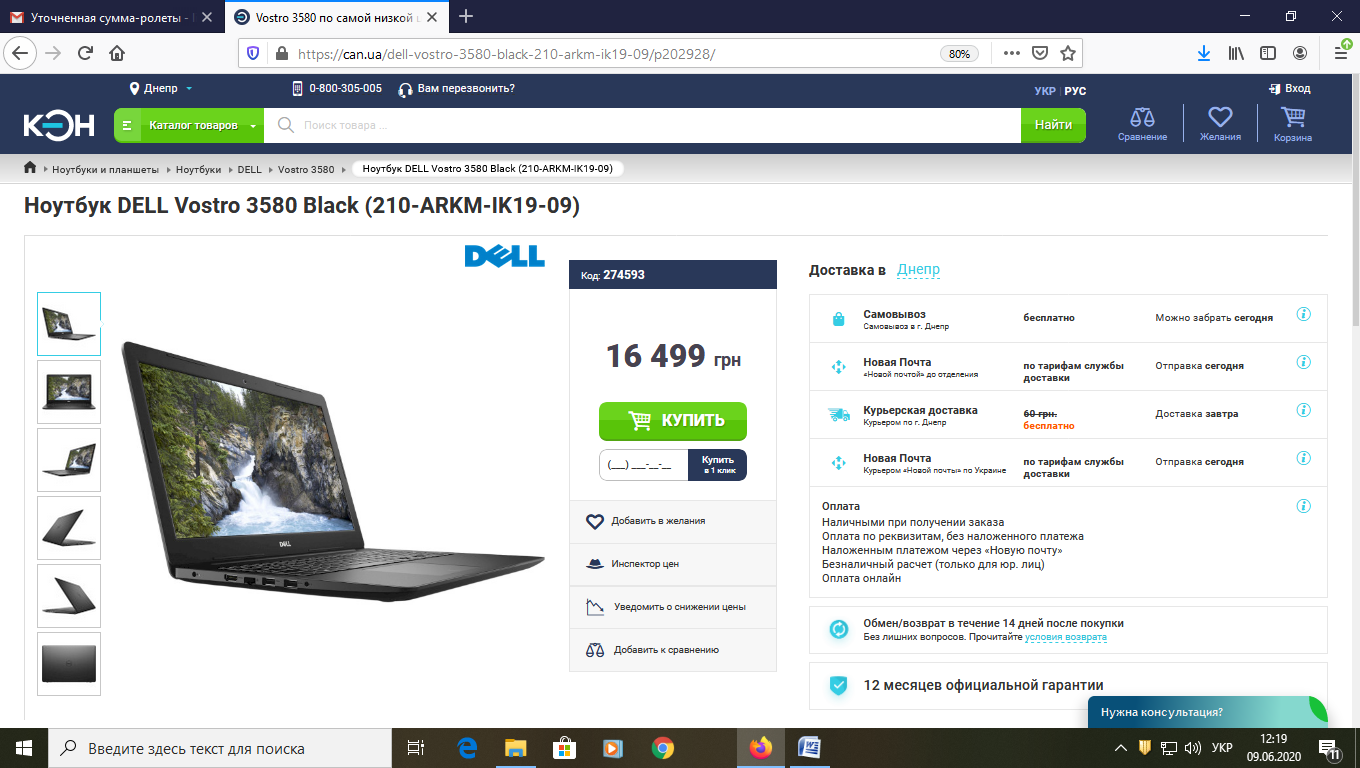 Інтерактивна дошкаhttps://can.ua/doska-interaktivnaya-82-intboard-ut-tbi82s/p221628/#tab=characteristics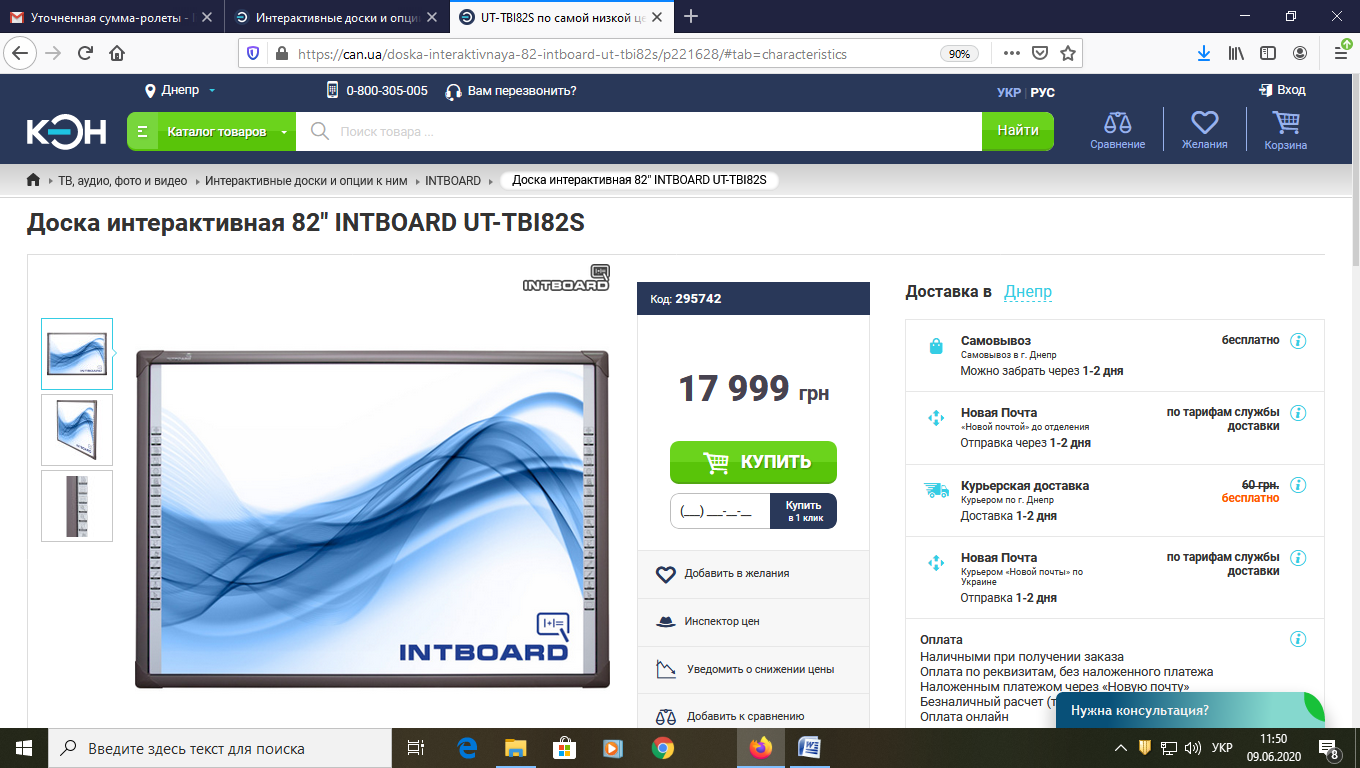 Проекторhttps://can.ua/aopen-qh10-mr-jrp11-001/p195831/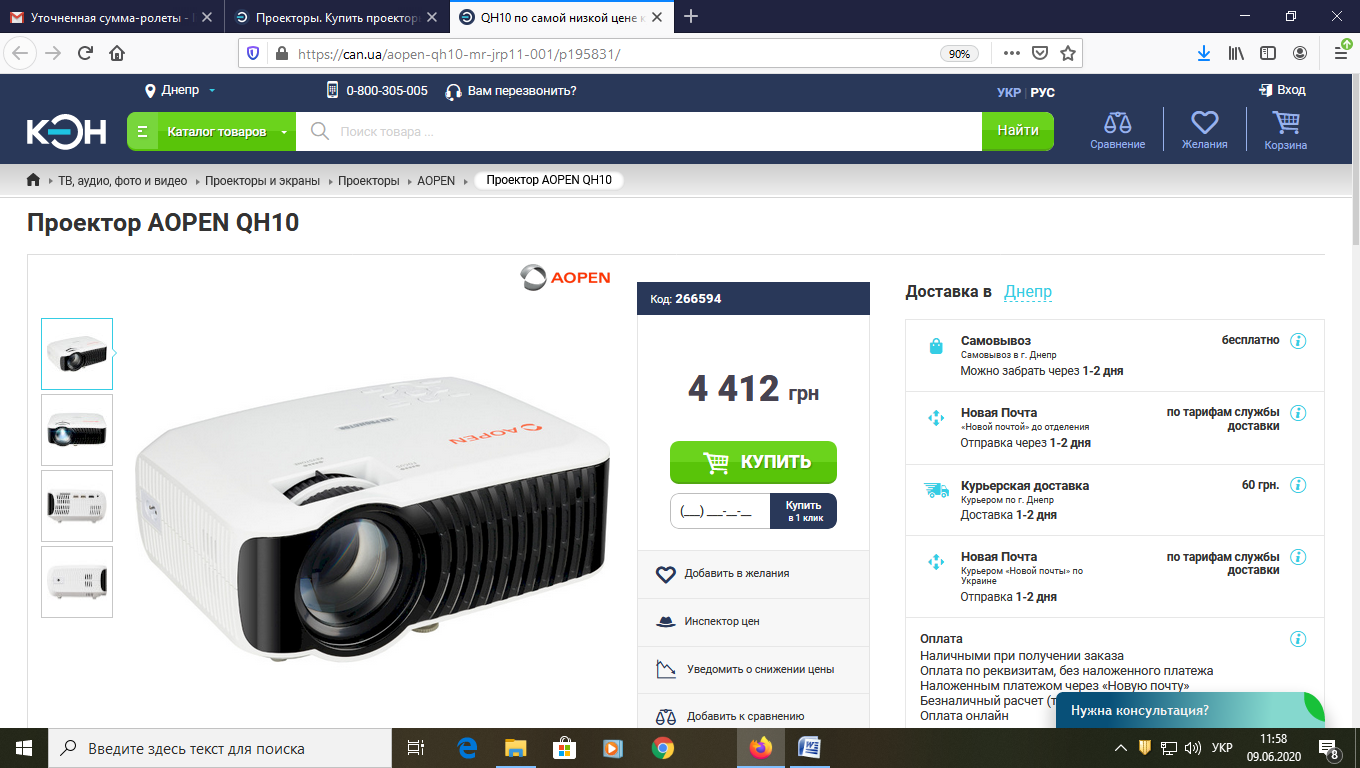 